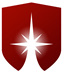 Общество с ограниченной ответственностью   «Огнезащита Полюс Юг»Общество с ограниченной ответственностью   «Огнезащита Полюс Юг»Полное наименование организации (соответствии с учредительными документами):Полное наименование организации (соответствии с учредительными документами):Общество с ограниченной ответственностью «Огнезащита Полюс Юг» Краткое наименование организации (соответствии с учредительными документами):Краткое наименование организации (соответствии с учредительными документами):ООО «Огнезащита Полюс Юг»Генеральный директорГенеральный директорАртемьева Елена Николаевна (на основании Устава)Юридический адрес:Юридический адрес:400074, г. Волгоград, ул. Козловская 34, офис 207Почтовый и фактический адрес:Почтовый и фактический адрес:400074, г. Волгоград, ул. Козловская 34, офис 207Телефоны:Телефоны:8/8442/ 20-07-20; 8 (927) 505-85-27Адрес интернет сайта:Адрес интернет сайта:www.огнезащита34.рф;  www.ognebio34.ru Адрес электронной почты:Адрес электронной почты:Komilfo73@mail.ru ИНН:ИНН:3445124447КПП:КПП:344501001ОКПО:ОКПО:09555455ОГРН:ОГРН:1123460002621КОД ОКВЭД:КОД ОКВЭД:Основной 51.70, 45.22, 45.25, 45.41, 45.44.2, 45.45Лицензия на осуществление деятельности по монтажу, техническому обслуживанию и ремонту средств обеспечения пожарной безопасности зданий и сооружений, выданная МЧС России по Волгоградской области:Лицензия на осуществление деятельности по монтажу, техническому обслуживанию и ремонту средств обеспечения пожарной безопасности зданий и сооружений, выданная МЧС России по Волгоградской области:№34-Б/00043 от 22.08.14гСертификаты качества:Сертификаты качества:Реестр Добросовестных исполнителей № РОСС RU.31657.04РДИ04ERSO.RU.0001.E0002622ERSO.RU.EXP.00002622-1ERSO.RU.EXP.00002622-2Наименование банка:Наименование банка:Филиал «РОСТОВСКИЙ» АО «АЛЬФА-БАНК» г. Ростов-на-ДонуРасчетный счет:Расчетный счет:40702810326010000719Корреспондентский счет:Корреспондентский счет:30101810500000000207БИК:БИК:046015207ФИО (полностью) Главного бухгалтера; Образец подписи:ФИО (полностью) Главного бухгалтера; Образец подписи:Глод Марина ГригорьевнаРУКОВОДИТЕЛЬ:Генеральный директор Артемьева Елена НиколаевнаРУКОВОДИТЕЛЬ:Генеральный директор Артемьева Елена НиколаевнаРУКОВОДИТЕЛЬ:Генеральный директор Артемьева Елена НиколаевнаРУКОВОДИТЕЛЬ:Генеральный директор Артемьева Елена Николаевна